BIODATA	A challenging and performance oriented Supervisor level position in Project Management / Facilities management/ Operations & Maintenance with a growth oriented and reputed organisation.PROFESSIONAL SYNOPSIS :
Veteran in BMS Works with more than 15 yrs. of experience in the field with Strong background in security, controls, HVAC, building systems /or electrical and electronics. Good in HVAC with Residential and Commercial Tower, large size facilities, Hospitals units, utilities etc.Key Performance Areas:Technical Experience :Project, Maintenance & Operation Management
15 years of experience in Various types of Electrical control,  LT Panels, UPS, Central Battery System, Converters Fire Detection system, Access control system, CCTV Control, associated with BMS  in HVAC Air Conditioning, Chiller pumps, Heat Exchangers, District Cooling System. Worked in BMS & ELV with SIEMENS (Desigo Insight). Exposure/Knowledge of Honeywell Installed Systems Products (EBI, Notifier, Alerton) Johnson Controls (Metasys NAE) Trend etc. Involved in various phases of HVAC having the ability to operate centre plants of Chillers & Trouble shooting of various problems related to the system of HVAC with installation and testing in BMS system. Well versed with Planning Preventive Planned Maintenance, SOP, and Break down routines, Defect rectification, Testing and Tuning of equipment’s. Project management :Worked in Mega Projects in Overseas in UAE, Qatar & Saudi Arabia as BMS Project Supervisor, Officer & Auditor  including all Low Current System i.e. Fire Alarm, CCTV, Access Control, Audio Visual, C.O. monitoring and FMS, EMS, AMR, FM200, Tel/Data, Nurse Call, IPTV, WIFI, RTLS etc.Facilities Management :Ensured proper maintenance of site records inclusive of daily site diaries in an approved format & formal monthly progress in HVAC,  Building Management system, Fire alarm system, CCTV system, Access control system, UPS system, FM200, TEL/DATA, Low Voltage panels etc.
Handling & leading the team of peoples such as BMS operators, Electricians, HVAC operators.
Implement plans to manage facilities as per organisational needs and parameters.
Supervising, Maintainance of Large size facilities including units site Offices etc.
Participating in technical co-ordination & progress meetings and site co-ordinations discussions with consultants and subcontractors.Team Management: Possesses excellent communication, collaboration and team building skills.
A team player with ability in delegating people with complementary skills for maximum team effort and effectively draws the strength of all team members.
Understanding of the effective means of influencing, motivating and ensuring effective results in a variety of situations.Work Experience:Projects Done & Handled:Educational Qualification:Extra Skills : Document Controller with hands-on experience in Primavera Unifier, Strong IT, database and communication skills, Utilizing a range of office software, including email, spreadsheets and databases. Declaration:I hereby declare that the information furnished above is true to best of my knowledge.                                                            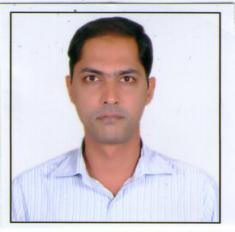 (Shadab Nizam Vasta.)	Name Of CandidateShadab Nizam VastaContact No+966-502631226Email IDshadab.aairah@gmail.comJob Related Skill / SoftwareBMS and Extra Low Voltage               CategorySite / Construction, Facilities.Sub CategoryELV & BMS Supervisor.Years Of Experience16 + yearsMajor SpecializationBMS & Extra Low Voltage (ELV)Highest Qualification AttendedDiploma in Mechanical. Eng.Technical CourseITI  in  Ref & A/CDate Of Birth25-sep-1981GenderMaleNationalityINDIANStateMaharashtraCityRatnagiriPassport DetailsS 0434680Issue Date26-02-2018Expiry Date25-02-2028ReligionISLAMSalary Expected / MonthNegotiableMarital StatusMarriedSr.NoCompany NamePosition HeldDuration1Al- Bawani Contracting Riyadh Saudi ArabiaLow Current Foreman BMS2019 till date 2Aquat Food Industries (Al-Baik) Jeddah, Saudi Arabia.BMS Officer 2014 to 20173Self-ContractorSite Contractor for Low Current Works2012  to 20144Swafe-BPM  (IBM India) Pune MaharashtraSite In charge (Facility-Management)2011 to 20125Kelly Services (Johnson Control India) MumbaiSite In charge (Facility-Management)2010 to 20116Arabian Air-Conditioning (Al-Malki group)  Doha – QatarProject Supervisor (ELV & BMS2007 to 20097Emirates Trading Agency (ETA Dubai) U.A.ETechnician/Supervisor BMS2005 to 20078Three Star Engineering (Blue-Star LTD) New MumbaiMaintenance In charge2004 to 20059Rainbow Refrigeration Works Ratnagiri IndiaA/C Service Technician / Supervisor2001 to 2003Sr.NoProjectResponsibilitiesaKFSH Annex Project, MODA Project &King Abdullah Financial District RiyadhLow Current system Installation works and Maintenance with specialization in BMS (Honeywell EBI)bAquat Food Industries IBHAR, Aquat-116, 118 & 131BMS Officer & auditor For all ELV systemscJumeirah Beach Residence  (JBR Sec- 05) and Deira City Centre UAE.Completed BMS system & Fire-Alarm Project. dPearl-Qatar (PA-7A)    Doha QATARCompleted all ELV system including Supervision of Electrical systemeTata Tele Services Juinagar, Navi MumbaiSite In charge FacilitiesfSuzlon Energy LTD.  PuneSite In charge FacilitiesgThermax  Shirwal-SataraSite Eng. ELV systemsSchool / UniversityDegreeYear of PassingPercentage1.Sacred Heart Convent High School Ratnagiri.SSC1997532.AICMEUS Industrial Training Institute Mumbai.ITI in Ref & A/C  2yrs2000753.NCVT in Videocon Mumbai.NCVT2001644.Asian Institute of Management & Engineering Delhi.Diploma in Mech.Eng.1yr.201175